GIA WIRE TRANSFER FORM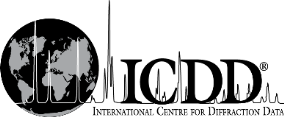 (Please type or print legibly) Beneficiary Institution Name:  Bank Name:  Bank Address:  Bank ID/Swift Code:  Bank Country:  International Bank Account No: Banking Account No:  Bank Code/Routing Number or IRC:  Intermediary Bank Name:  SWIFT Code:  EMAIL CONTACT FOR SENDING WIRE TRANSFER CONFIRMATION: 	Name:  	Email Address:  Note:	Not all information listed may be applicable for your institution. If unsure, please contact the Beneficiary bank to see what information is required. 		Please email wire transfer form to DelCasale@icdd.com.  